I will take 5 deep breaths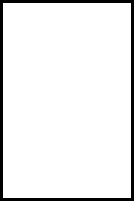 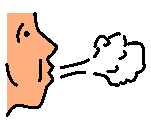 